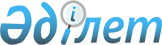 Қаражал қалалық мәслихатының 2020 жылғы 24 желтоқсандағы № 444 "2021-2023 жылдарға арналған қалалық бюджет туралы" шешіміне өзгерістер енгізу туралыҚарағанды облысы Қаражал қалалық мәслихатының 2021 жылғы 14 қыркүйектегі № 59 шешімі. Қазақстан Республикасының Әділет министрлігінде 2021 жылғы 28 қыркүйекте № 24534 болып тіркелді
      ШЕШТІ:
      1. Қаражал қалалық мәслихатының "2021-2023 жылдарға арналған қалалық бюджет туралы" 2020 жылғы 24 желтоқсандағы № 444 (Нормативтік құқықтық актілерді мемлекеттік тіркеу тізілімінде № 21941 болып тіркелген) шешіміне келесі өзгерістер енгізілсін:
      1-тармақ келесі жаңа редакцияда жазылсын:
      "1. 2021-2023 жылдарға арналған қалалық бюджет тиісінше 1, 2 және 3-қосымшаларға сәйкес, оның ішінде 2021 жылға келесі көлемдерде бекітілсін:
      1) кірістер – 6 605 599 мың теңге, оның ішінде:
      салықтық түсімдер – 2 729 083 мың теңге;
      салықтық емес түсімдер – 6 769 мың теңге;
      негізгі капиталды сатудан түсетін түсімдер – 2 870 мың теңге;
      трансферттер түсімі – 3 866 877 мың теңге;
      2) шығындар – 6 951 708 мың теңге;
      3) таза бюджеттік кредиттеу – 0 мың теңге:
      бюджеттік кредиттер – 0 мың теңге;
      бюджеттік кредиттерді өтеу – 0 мың теңге;
      4) қаржы активтерімен операциялар бойынша сальдо – 0 мың теңге:
      қаржы активтерін сатып алу – 0 мың теңге;
      мемлекеттің қаржы активтерін сатудан түсетін түсімдер – 0 мың теңге;
      5) бюджет тапшылығы (профициті) – - 346 109 мың теңге;
      6) бюджет тапшылығын қаржыландыру (профицитін пайдалану) – 346 109 мың теңге:
      қарыздар түсімі – 0 мың теңге;
      қарыздарды өтеу – 0 мың теңге;
      бюджет қаражатының пайдаланылатын қалдықтары – 346 109 мың теңге.";
      көрсетілген шешімге 1, 4 қосымшалар осы шешімге 1, 2 қосымшаларға сәйкес жаңа редакцияда мазмұндалсын.
      2. Осы шешім 2021 жылдың 1 қаңтарынан бастап қолданысқа енгізіледі. 2021 жылға арналған қалалық бюджет 2021 жылға арналған облыстық бюджеттен нысаналы трансферттер
					© 2012. Қазақстан Республикасы Әділет министрлігінің «Қазақстан Республикасының Заңнама және құқықтық ақпарат институты» ШЖҚ РМК
				
      Қалалық мәслихаттың хатшысы

З. Оспанова
Қаражал қалалық
мәслихатының
2021 жылғы 14 қыркүйектегі
№ 59
шешіміне 1 қосымшаҚаражал қалалық мәслихатының
2020 жылғы 24 желтоқсандағы
№444 шешіміне
1 қосымша
Санаты
Санаты
Санаты
Санаты
сомасы (мың теңге)
Сыныбы
Сыныбы
Сыныбы
сомасы (мың теңге)
Кіші сыныбы
Кіші сыныбы
сомасы (мың теңге)
Атауы
сомасы (мың теңге)
1) Кірістер
6605599
1
Салықтық түсімдер
2729083
01
Табыс салығы
888642
1
Корпоративтік табыс салығы
179200
2
Жеке табыс салығы
709442
03
Әлеуметтiк салық
614418
1
Әлеуметтік салық
614418
04
Меншiкке салынатын салықтар
1115638
1
Мүлiкке салынатын салықтар
1091782
3
Жер салығы
2110
4
Көлiк құралдарына салынатын салық
21709
5
Бірыңғай жер салығы
37
05
Тауарларға, жұмыстарға және қызметтерге салынатын iшкi салықтар
106854
2
Акциздер
1080
3
Табиғи және басқа да ресурстарды пайдаланғаны үшiн түсетiн түсiмдер
97440
4
Кәсiпкерлiк және кәсiби қызметтi жүргiзгенi үшiн алынатын алымдар
8334
08
Заңдық маңызы бар әрекеттерді жасағаны және (немесе) оған уәкілеттігі бар мемлекеттік органдар немесе лауазымды адамдар құжаттар бергені үшін алынатын міндетті төлемдер
3531
1
Мемлекеттік баж
3531
2
Салықтық емес түсiмдер
6769
01
Мемлекеттік меншіктен түсетін кірістер
6269
5
Мемлекет меншігіндегі мүлікті жалға беруден түсетін кірістер
3959
7
Мемлекеттік бюджеттен берілген кредиттер бойынша сыйақылар
2310
06
Басқа да салықтық емес түсiмдер
500
1
Басқа да салықтық емес түсiмдер
500
3
Негізгі капиталды сатудан түсетін түсімдер
2870
01
Мемлекеттік мекемелерге бекітілген мемлекеттік мүлікті сату
700
1
Мемлекеттік мекемелерге бекітілген мемлекеттік мүлікті сату
700
03
Жердi және материалдық емес активтердi сату
2170
1
Жерді сату
1394
2
Материалдық емес активтерді сату
776
4
Трансферттердің түсімдері
3866877
02
Мемлекеттiк басқарудың жоғары тұрған органдарынан түсетiн трансферттер
3866877
2
Облыстық бюджеттен түсетiн трансферттер
3866877
Функционалдық топ
Функционалдық топ
Функционалдық топ
Функционалдық топ
Функционалдық топ
сомасы (мың теңге)
Функционалдық кіші топ
Функционалдық кіші топ
Функционалдық кіші топ
Функционалдық кіші топ
сомасы (мың теңге)
Бюджеттік бағдарламалардың әкімшісі
Бюджеттік бағдарламалардың әкімшісі
Бюджеттік бағдарламалардың әкімшісі
сомасы (мың теңге)
Бағдарлама
Бағдарлама
сомасы (мың теңге)
Атауы
2) Шығындар
6951708
01
Жалпы сипаттағы мемлекеттiк қызметтер
630567
1
Мемлекеттiк басқарудың жалпы функцияларын орындайтын өкiлдi, атқарушы және басқа органдар
169864
112
Аудан (облыстық маңызы бар қала) мәслихатының аппараты
20911
001
Аудан (облыстық маңызы бар қала) мәслихатының қызметін қамтамасыз ету жөніндегі қызметтер
20911
122
Аудан (облыстық маңызы бар қала) әкімінің аппараты
148953
001
Аудан (облыстық маңызы бар қала) әкімінің қызметін қамтамасыз ету жөніндегі қызметтер
144788
003
Мемлекеттік органның күрделі шығыстары
3800
009
Ведомстволық бағыныстағы мемлекеттік мекемелер мен ұйымдардың күрделі шығыстары
365
2
Қаржылық қызмет
14353
459
Ауданның (облыстық маңызы бар қаланың) экономика және қаржы бөлімі
14353
003
Салық салу мақсатында мүлікті бағалауды жүргізу
753
010
Жекешелендіру, коммуналдық меншікті басқару, жекешелендіруден кейінгі қызмет және осыған байланысты дауларды реттеу
13600
9
Жалпы сипаттағы өзге де мемлекеттiк қызметтер
446350
454
Ауданның (облыстық маңызы бар қаланың) кәсіпкерлік және ауыл шаруашылығы бөлімі
19794
001
Жергілікті деңгейде кәсіпкерлікті және ауыл шаруашылығын дамыту саласындағы мемлекеттік саясатты іске асыру жөніндегі қызметтер
19794
459
Ауданның (облыстық маңызы бар қаланың) экономика және қаржы бөлімі
122313
001
Ауданның (облыстық маңызы бар қаланың) экономикалық саясаттын қалыптастыру мен дамыту, мемлекеттік жоспарлау, бюджеттік атқару және коммуналдық меншігін басқару саласындағы мемлекеттік саясатты іске асыру жөніндегі қызметтер
54511
113
Төменгі тұрған бюджеттерге берілетін нысаналы ағымдағы трансферттер
67802
483
Ауданның (облыстық маңызы бар қаланың) тұрғын үй-коммуналдық шаруашылығы, жолаушылар көлігі, автомобиль жолдары, құрылыс және тұрғын үй инспекциясы бөлімі
249100
001
Жергілікті деңгейде тұрғын үй-коммуналдық шаруашылық, жолаушылар көлігі, автомобиль жолдары, құрылыс және тұрғын үй инспекциясы саласындағы мемлекеттік саясатты іске асыру жөніндегі қызметтер
65674
003
Мемлекеттік органның күрделі шығыстары
526
113
Төменгі тұрған бюджеттерге берілетін нысаналы ағымдағы трансферттер
182900
486
Ауданның (облыстық маңызы бар қаланың) жер қатынастары, сәулет және қала құрылысы бөлімі
55143
001
Жергілікті деңгейде жер қатынастары, сәулет және қала құрылысын реттеу саласындағы мемлекеттік саясатты іске асыру жөніндегі қызметтер
55143
02
Қорғаныс
6838
1
Әскери мұқтаждар
5867
122
Аудан (облыстық маңызы бар қала) әкімінің аппараты
5867
005
Жалпыға бірдей әскери міндетті атқару шеңберіндегі іс-шаралар
5867
2
Төтенше жағдайлар жөнiндегi жұмыстарды ұйымдастыру
971
122
Аудан (облыстық маңызы бар қала) әкімінің аппараты
971
006
Аудан (облыстық маңызы бар қала) ауқымындағы төтенше жағдайлардың алдын алу және оларды жою
263
007
Аудандық (қалалық) ауқымдағы дала өрттерінің, сондай-ақ мемлекеттік өртке қарсы қызмет органдары құрылмаған елдi мекендерде өрттердің алдын алу және оларды сөндіру жөніндегі іс-шаралар
708
06
Әлеуметтiк көмек және әлеуметтiк қамсыздандыру
282992
1
Әлеуметтік қамсыздандыру
26020
451
Ауданның (облыстық маңызы бар қаланың) жұмыспен қамту және әлеуметтік бағдарламалар бөлімі
26020
005
Мемлекеттік атаулы әлеуметтік көмек
25820
057
Атаулы мемлекеттік әлеуметтік көмек алушылар болып табылатын жеке тұлғаларды телевизиялық абоненттiк жалғамалармен қамтамасыз ету
200
2
Әлеуметтiк көмек
202056
451
Ауданның (облыстық маңызы бар қаланың) жұмыспен қамту және әлеуметтік бағдарламалар бөлімі
202056
002
Жұмыспен қамту бағдарламасы
96208
006
Тұрғын үйге көмек көрсету
5300
007
Жергілікті өкілетті органдардың шешімі бойынша мұқтаж азаматтардың жекелеген топтарына әлеуметтік көмек
21568
010
Үйден тәрбиеленіп оқытылатын мүгедек балаларды материалдық қамтамасыз ету
273
014
Мұқтаж азаматтарға үйде әлеуметтiк көмек көрсету
28824
017
Оңалтудың жеке бағдарламасына сәйкес мұқтаж мүгедектерді протездік-ортопедиялық көмек, сурдотехникалық құралдар, тифлотехникалық құралдар, санаторий-курорттық емделу, міндетті гигиеналық құралдармен қамтамасыз ету, арнаулы жүріп-тұру құралдары, қозғалуға қиындығы бар бірінші топтағы мүгедектерге жеке көмекшінің және есту бойынша мүгедектерге қолмен көрсететін тіл маманының қызметтері мен қамтамасыз ету
20024
023
Жұмыспен қамту орталықтарының қызметін қамтамасыз ету
29859
9
Әлеуметтiк көмек және әлеуметтiк қамтамасыз ету салаларындағы өзге де қызметтер
54916
451
Ауданның (облыстық маңызы бар қаланың) жұмыспен қамту және әлеуметтік бағдарламалар бөлімі
53916
001
Жергілікті деңгейде халық үшін әлеуметтік бағдарламаларды жұмыспен қамтуды қамтамасыз етуді іске асыру саласындағы мемлекеттік саясатты іске асыру жөніндегі қызметтер
36769
011
Жәрдемақыларды және басқа да әлеуметтік төлемдерді есептеу, төлеу мен жеткізу бойынша қызметтерге ақы төлеу
954
050
Қазақстан Республикасында мүгедектердің құқықтарын қамтамасыз етуге және өмір сүру сапасын жақсарту
4281
054
Үкіметтік емес ұйымдарда мемлекеттік әлеуметтік тапсырысты орналастыру
1464
067
Ведомстволық бағыныстағы мемлекеттік мекемелер мен ұйымдардың күрделі шығыстары
409
094
Әлеуметтік көмек ретінде тұрғын үй сертификаттарын беру
5000
113
Төменгі тұрған бюджеттерге берілетін нысаналы ағымдағы трансферттер
5039
483
Ауданның (облыстық маңызы бар қаланың) тұрғын үй-коммуналдық шаруашылығы, жолаушылар көлігі, автомобиль жолдары, құрылыс және тұрғын үй инспекциясы бөлімі
1000
094
Әлеуметтік көмек ретінде тұрғын үй сертификаттарын беру
1000
07
Тұрғын үй-коммуналдық шаруашылық
2543929
1
Тұрғын үй шаруашылығы
857883
483
Ауданның (облыстық маңызы бар қаланың) тұрғын үй-коммуналдық шаруашылығы, жолаушылар көлігі, автомобиль жолдары, құрылыс және тұрғын үй инспекциясы бөлімі
857883
005
Мемлекеттік тұрғын үй қорын сақтауды ұйымдастыру
10000
007
Авариялық және ескiрген тұрғын үйлердi бұзу
10000
010
Инженерлік-коммуникациялық инфрақұрылымды жобалау, дамыту және (немесе) жайластыру
197228
055
Коммуналдық тұрғын үй қорының тұрғын үйін жобалау және (немесе) салу, реконструкциялау
640655
2
Коммуналдық шаруашылық
1416236
483
Ауданның (облыстық маңызы бар қаланың) тұрғын үй-коммуналдық шаруашылығы, жолаушылар көлігі, автомобиль жолдары, құрылыс және тұрғын үй инспекциясы бөлімі
1416236
012
Шағын қалаларды жылумен жабдықтауды үздіксіз қамтамасыз ету
8000
013
Сумен жабдықтау және су бұру жүйесінің жұмыс істеуі
407816
017
Сумен жабдықтау және су бұру жүйелерін дамыту
1000420
3
Елді-мекендерді көркейту
269810
483
Ауданның (облыстық маңызы бар қаланың) тұрғын үй-коммуналдық шаруашылығы, жолаушылар көлігі, автомобиль жолдары, құрылыс және тұрғын үй инспекциясы бөлімі
269810
020
Елдi мекендердегі көшелердi жарықтандыру
46691
021
Елдi мекендердiң санитариясын қамтамасыз ету
12550
022
Жерлеу орындарын ұстау және туыстары жоқ адамдарды жерлеу
200
023
Елдi мекендердi абаттандыру және көгалдандыру
210369
08
Мәдениет, спорт, туризм және ақпараттық кеңістiк
412235
1
Мәдениет саласындағы қызмет
5668
478
Ауданның (облыстық маңызы бар қаланың) ішкі саясат, мәдениет және тілдерді дамыту бөлімі
5668
009
Мәдени-демалыс жұмысын қолдау
5668
2
Спорт
225803
465
Ауданның (облыстық маңызы бар қаланың) дене шынықтыру және спорт бөлімі
22595
001
Жергілікті деңгейде дене шынықтыру және спорт саласындағы мемлекеттік саясатты іске асыру жөніндегі қызметтер
16195
006
Аудандық (облыстық маңызы бар қалалық) деңгейде спорттық жарыстар өткiзу
4900
007
Әртүрлi спорт түрлерi бойынша аудан (облыстық маңызы бар қала) құрама командаларының мүшелерiн дайындау және олардың облыстық спорт жарыстарына қатысуы
1500
483
Ауданның (облыстық маңызы бар қаланың) тұрғын үй-коммуналдық шаруашылығы, жолаушылар көлігі, автомобиль жолдары, құрылыс және тұрғын үй инспекциясы бөлімі
203208
057
Cпорт объектілерін дамыту
203208
3
Ақпараттық кеңiстiк
36213
478
Ауданның (облыстық маңызы бар қаланың) ішкі саясат, мәдениет және тілдерді дамыту бөлімі
36213
005
Мемлекеттік ақпараттық саясат жүргізу жөніндегі қызметтер
8000
007
Аудандық (қалалық) кiтапханалардың жұмыс iстеуi
27410
008
Мемлекеттiк тiлдi және Қазақстан халқының басқа да тiлдерін дамыту
803
9
Мәдениет, спорт, туризм және ақпараттық кеңiстiктi ұйымдастыру жөнiндегi өзге де қызметтер
144551
478
Ауданның (облыстық маңызы бар қаланың) ішкі саясат, мәдениет және тілдерді дамыту бөлімі
144551
001
Ішкі саясат, мәдениет, тілдерді дамыту және спорт саласында мемлекеттік саясатты жергілікті деңгейде іске асыру бойынша қызметтер
31723
003
Мемлекеттік органның күрделі шығыстары
506
004
Жастар саясаты саласында іс-шараларды іске асыру
20289
032
Ведомстволық бағыныстағы мемлекеттік мекемелер мен ұйымдардың күрделі шығыстары
10176
113
Төменгі тұрған бюджеттерге берілетін нысаналы ағымдағы трансферттер
81857
12
Көлiк және коммуникация
669588
1
Автомобиль көлiгi
660756
483
Ауданның (облыстық маңызы бар қаланың) тұрғын үй-коммуналдық шаруашылығы, жолаушылар көлігі, автомобиль жолдары, құрылыс және тұрғын үй инспекциясы бөлімі
660756
026
Автомобиль жолдарының жұмыс істеуін қамтамасыз ету
74497
028
Аудандық маңызы бар автомобиль жолдарын және елді-мекендердің көшелерін күрделі және орташа жөндеу
586259
9
Көлiк және коммуникациялар саласындағы өзге де қызметтер
8832
483
Ауданның (облыстық маңызы бар қаланың) тұрғын үй-коммуналдық шаруашылығы, жолаушылар көлігі, автомобиль жолдары, құрылыс және тұрғын үй инспекциясы бөлімі
8832
030
Әлеуметтік маңызы бар қалалық (ауылдық), қала маңындағы және ауданішілік қатынастар бойынша жолаушылар тасымалдарын субсидиялау
8832
13
Басқалар
36854
3
Кәсiпкерлiк қызметтi қолдау және бәсекелестікті қорғау
100
454
Ауданның (облыстық маңызы бар қаланың) кәсіпкерлік және ауыл шаруашылығы бөлімі
100
006
Кәсіпкерлік қызметті қолдау
100
9
Басқалар
36754
459
Ауданның (облыстық маңызы бар қаланың) экономика және қаржы бөлімі
36754
012
Ауданның (облыстық маңызы бар қаланың) жергілікті атқарушы органының резерві
36754
14
Борышқа қызмет көрсету
30159
1
Борышқа қызмет көрсету
30159
459
Ауданның (облыстық маңызы бар қаланың) экономика және қаржы бөлімі
30159
021
Жергілікті атқарушы органдардың облыстық бюджеттен қарыздар бойынша сыйақылар мен өзге де төлемдерді төлеу бойынша борышына қызмет көрсету
30159
15
Трансферттер
2338546
1
Трансферттер
2338546
459
Ауданның (облыстық маңызы бар қаланың) экономика және қаржы бөлімі
2338546
006
Пайдаланылмаған (толық пайдаланылмаған) нысаналы трансферттерді қайтару
40403
024
Заңнаманы өзгертуге байланысты жоғары тұрған бюджеттің шығындарын өтеуге төменгі тұрған бюджеттен ағымдағы нысаналы трансферттер
1920005
038
Субвенциялар
378138
3) Таза бюджеттік кредиттеу
0
бюджеттік кредиттер
0
бюджеттік кредиттерді өтеу
0
4) Қаржы активтерімен операциялар бойынша сальдо
0
қаржы активтерін сатып алу
0
мемлекеттің қаржы активтерін сатудан түсетін түсімдер
0
5) Бюджет тапшылығы (профициті)
-346109
6) Бюджет тапшылығын қаржыландыру (профицитін пайдалану)
346109
қарыздар түсімі
0
қарыздарды өтеу
0
бюджет қаражатының пайдаланылатын қалдықтары
346109Қаражал қалалық
мәслихатының
2021 жылғы 14 қыркүйектегі
№ 59
шешіміне 2 қосымшаҚаражал қалалық мәслихатының
2020 жылғы 24 желтоқсандағы
№444 шешіміне
4-қосымша
Атауы
сомасы (мың теңге)
Барлығы
1789173
Ағымдағы нысаналы трансферттер
425261
Нысаналы даму трансферттері
1363912
оның ішінде:
Ағымдағы нысаналы трансферттер
425261
Облыстың жұмыспен қамтуды үйлестіру және әлеуметтік бағдарламалар басқармасы
150412
Қазақстан Республикасында мүгедектердің құқықтарын қамтамасыз ету және өмір сүру сапасын жақсартуға
10951
оның ішінде:
арнайы қозғалыс құралдарына (кресло-арбалар)
587
сурдотехникалық құралдарға
759
тифлотехникалық құралдарға
978
санаторийлы-курорттық емдеуге
4028
ортопедиялық протезге
318
мүгедектерді міндетті гигиеналық құралдармен қамтамасыз ету нормаларын ұлғайтуға
3168
техникалық көмекшi (компенсаторлық) құралдар тiзбесiн кеңейтуге
1113
Нәтижелі жұмыспен қамтуды және жаппай кәсіпкерлікті дамытудың 2017 – 2021 жылдарға арналған "Еңбек" мемлекеттік бағдарламасын іске асыру 
90687
оның ішінде:
жалақыны ішінара субсидиялауға
10200
жастар практикасына
8751
жаңа бизнес идеяларды іске асыруға мемлекеттік гранттар беруге, оның ішінде NEET санатындағы жастар, аз қамтылған көп балалы отбасылардың мүшелері, аз қамтылған еңбекке жарамды мүгедектер
23336
қоғамдық жұмыстарға
48400
Мемлекеттік атаулы әлеуметтік көмек төлеуге
17320
Кепілдендірілген әлеуметтік пакетке, оның ішінде төтенше жағдайға байланысты азық-түлік жиынтығымен қамтамасыз етуге
2500
Нәтижелі жұмыспен қамтуды және жаппай кәсіпкерлікті дамытудың 2017-2021 жылдарға арналған "Еңбек" мемлекеттік бағдарламасы шеңберінде еңбек нарығындағы мамандықтар мен дағдылар бойынша жұмысшы кадрларды қысқа мерзімді кәсіптік оқытуға
2165
Аудандық (облыстық маңызы бар қалалардың) бюджеттеріне мемлекеттік ұйымдардың: стационарлық және жартылай стационарлық үлгідегі медициналық-әлеуметтік мекемелердің, үйде қызмет көрсету, уақытша болу ұйымдарының, халықты жұмыспен қамту орталықтары жұмыскерлерінің жалақысын көтеруге 
26789
оның ішінде:
республикалық бюджеттің нысаналы трансферті есебінен
5700
Қазақстан Республикасының Ұлттық қорынан берілетін нысаналы трансферт есебінен
21089
Облыстың мәдениет, мұрағаттар және құжаттар басқармасы
88414
Мәдениет ұйымдары мен мұрағат мекемелерінде ерекше еңбек жағдайлары үшін мемлекеттік мәдениет ұйымдары мен мұрағат мекемелерінің басқарушы және негізгі персоналына лауазымдық жалақыға қосымша ақы белгілеуге 
11714
"Жәйрем кентінің мәдени-сауық орталығы" коммуналдық мемлекеттік қазыналық кәсіпорыны (абаттандыру және басқа тауарларды сатып алу)
76700
Облыстың дене шынықтыру және спорт басқармасы
3535
Спорт ұйымдарының материалдық-техникалық базасын ұстауға және нығайтуға
3535
Облыстың энергетика және тұрғын үй-коммуналдық шаруашылық басқармасы
20000
балалар ойын алаңдарын жайластыру
20000
Облыстың жолаушылар көлігі және автомобиль жолдары басқармасы
162900
Аудандық маңызы бар автомобиль жолдарын және елді-мекендердің көшелерін күрделі және орташа жөндеу
162900
оның ішінде:
автомобиль жолдарын орташа жөндеу
162900
Нысаналы даму трансферттері
1363912
Облыстың құрылыс, сәулет және қала құрылысы басқармасы
438217
Тұрғын үй шаруашылығы
438217
оның ішінде:
Инженерлік-коммуникациялық инфрақұрылымды жобалау, дамыту және (немесе) жайластыру
96098
Қаражал қаласы, 25 орам, 22 үй мекен- жайы бойынша орналасқан үйге инженерлік-коммуникациялық инфрақұрылым салу
96098
Коммуналдық тұрғын үй қорының тұрғын үйін жобалау және (немесе) салу, реконструкциялау
342119
Қарағанды облысы, Қаражал қаласы, 25 орам, 22 үй мекен-жайы бойынша үйді қайта жаңғырту
342119
Облыстың энергетика және тұрғын үй-коммуналдық шаруашылық басқармасы
925695
Сумен жабдықтау және су бұру жүйелерін дамыту
925695
оның ішінде:
Қаражал қаласының тұтынушылар шекарасына дейін су құбыры желілерін жүргізу, 4 кезек
515105
Қаражал қаласының Ақтай шағын ауданындағы сумен жабдықтау желілерін салу
410590